                                       YÜKSEK  RİSKLİ  İLAÇ  LİSTESİ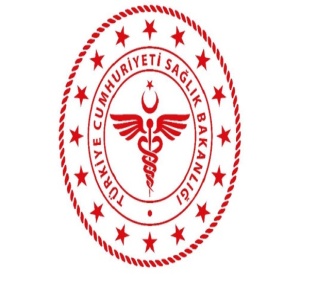 T. C.SAĞLIK BAKANLIĞISilopi İlçe Devlet HastanesiYAYIN TARİHİ:01.07.2011T. C.SAĞLIK BAKANLIĞISilopi İlçe Devlet HastanesiREVİZYON TARİHİ: 28.06.19T. C.SAĞLIK BAKANLIĞISilopi İlçe Devlet HastanesiREVİZYON NO:008T. C.SAĞLIK BAKANLIĞISilopi İlçe Devlet HastanesiDoküman No:SDH\İY.L\004Sayfa Sayısı:1/1                         İLAÇ ADI                        İLAÇ ADI  Adozin Flk.  Adrenalin 0.5 Mg Amp.  Adrenalin 1 Mg Amp.  Atropin 0.5 Mg amp  Atropin 1 Mg amp  Cardenor Amp.  Calcium Picken %10 Amp.  Cordarone Amp.  Digoksin Amp.  Diltizem Amp.  Dobcard Amp.  Dopasel Amp.  Efedrin Amp.  Epitoin Amp.   Jetmonal Amp.Magnezyum Amp.Mepolex Amp.Metalyse Flk.  Oksapar 4000 U  Oksapar 6000 U  Omnipol Flk.Perlinganit Amp.Poliparin Flk.Potasyum Amp.Propofol Amp. Serum Sale Amp. Setropil Amp. Sevorane Flk. Sodyum Bikarbonat Flk. SRM %3 Hipertonik 150 MlTransamine Amp.